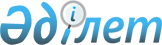 Бөкей ордасы аудандық мәслихатының 2021 жылғы 31 желтоқсандағы №13-3 "2022-2024 жылдарға арналған Бөкей ордасы ауданы Бисен ауылдық округінің бюджеті туралы" шешіміне өзгерістер енгізу туралыБатыс Қазақстан облысы Бөкей ордасы аудандық мәслихатының 2022 жылғы 29 шілдедегі № 19-3 шешімі
      Бөкей ордасы аудандық мәслихаты ШЕШТІ:
      1. Бөкей ордасы аудандық мәслихатының 31 желтоқсандағы № 13-3 "2022-2024 жылдарға арналған Бөкей ордасы ауданы Бисен ауылдық округінің бюджеті туралы" шешіміне келесі өзгерістер енгізілсін:
      1–тармақ келесі редакцияда жазылсын:
      "1. 2022-2024 жылдарға арналған Бисен ауылдық округінің бюджеті 1, 2 және 3-қосымшаларға сәйкес, соның ішінде 2022 жылға келесі көлемде бекітілсін:
      1) кірістер – 51 945 мың теңге:
      салықтық түсімдер – 8 379 мың теңге;
      салықтық емес түсімдер – 50 мың теңге;
      негізгі капиталды сатудан түсетін түсімдер - 0 теңге;
      трансферттер түсімі – 43 516 мың теңге;
      2) шығындар – 53 345 мың теңге;
      3) таза бюджеттік кредиттеу – 0 теңге:
      бюджеттік кредиттер – 0 теңге;
      бюджеттік кредиттерді өтеу – 0 теңге;
      4) қаржы активтерімен операциялар бойынша сальдо – 0 теңге:
      қаржы активтерін сатып алу – 0 теңге;
      мемлекеттің қаржы активтерін сатудан түсетін түсімдер – 0 теңге;
      5) бюджет тапшылығы (профициті) – - 1 400 мың теңге;
      6) бюджет тапшылығын қаржыландыру (профицитін пайдалану) – 1 400 мың теңге:
      қарыздар түсімі – 0 теңге;
      қарыздарды өтеу – 0 теңге;
      бюджет қаражатының пайдаланылатын қалдықтары – 1 400 мың теңге."
      көрсетілген шешімнің 1 қосымшасы осы шешімнің қосымшасына сәйкес жаңа редакцияда жазылсын.
      2. Осы шешім 2022 жылдың 1 қаңтарынан бастап қолданысқа енгізіледі. 2022 жылға арналған Бисен ауылдық округінің бюджеті
      (мың теңге)
					© 2012. Қазақстан Республикасы Әділет министрлігінің «Қазақстан Республикасының Заңнама және құқықтық ақпарат институты» ШЖҚ РМК
				
      Мәслихат хатшысы

Л. Қайырғалиева
Бөкей ордасы аудандық 
мәслихатының 
2022 жылғы 29 шілдедегі 
№ 19-3 шешіміне қосымшаБөкей ордасы аудандық 
мәслихатының
2021 жылғы 31 желтоқсандағы 
№ 13-3 шешіміне 1-қосымша
Санаты
Санаты
Санаты
Санаты
Санаты
Санаты
Сомасы
Сыныбы
Сыныбы
Сыныбы
Сыныбы
Сыныбы
Сомасы
Ішкі сыныбы
Ішкі сыныбы
Ішкі сыныбы
Ішкі сыныбы
Сомасы
Ерекшелігі
Ерекшелігі
Ерекшелігі
Сомасы
Атауы
Атауы
Сомасы
1
2
3
4
5
5
6
1) Кірістер
1) Кірістер
51 945
1
Салықтық түсімдер
Салықтық түсімдер
8 429
01
Табыс салығы
Табыс салығы
0
2
Жеке табыс салығы
Жеке табыс салығы
0
04
Меншiкке салынатын салықтар
Меншiкке салынатын салықтар
8 379
1
Мүлiкке салынатын салықтар
Мүлiкке салынатын салықтар
356
3
Жер салығы
Жер салығы
0
4
Көлiк құралдарына салынатын салық
Көлiк құралдарына салынатын салық
8 023
2
Салықтық емес түсiмдер
Салықтық емес түсiмдер
50
01
Мемлекеттік меншіктен түсетін кірістер
Мемлекеттік меншіктен түсетін кірістер
50
5
Мемлекет меншігіндегі мүлікті жалға беруден түсетін кірістер
Мемлекет меншігіндегі мүлікті жалға беруден түсетін кірістер
50
3
Негізгі капиталды сатудан түсетін түсімдер
Негізгі капиталды сатудан түсетін түсімдер
0
4
Трансферттердің түсімдері
Трансферттердің түсімдері
43 516
02
Мемлекеттiк басқарудың жоғары тұрған органдарынан түсетiн трансферттер
Мемлекеттiк басқарудың жоғары тұрған органдарынан түсетiн трансферттер
43 516
3
Аудандардан (облыстық маңызы бар қала) трансферттер
Аудандардан (облыстық маңызы бар қала) трансферттер
43 516
Функционалдық топ
Функционалдық топ
Функционалдық топ
Функционалдық топ
Функционалдық топ
Функционалдық топ
Сомасы
Кіші функция
Кіші функция
Кіші функция
Кіші функция
Кіші функция
Сомасы
Бюджеттік бағдарламалардың әкімшісі
Бюджеттік бағдарламалардың әкімшісі
Бюджеттік бағдарламалардың әкімшісі
Бюджеттік бағдарламалардың әкімшісі
Сомасы
Бағдарлама
Бағдарлама
Бағдарлама
Сомасы
Атауы
Атауы
Сомасы
1
2
3
4
5
5
6
2) Шығындар 
2) Шығындар 
53 345
01
Жалпы сипаттағы мемлекеттiк қызметтер 
Жалпы сипаттағы мемлекеттiк қызметтер 
35 542
1
Мемлекеттiк басқарудың жалпы функцияларын орындайтын өкілді, атқарушы және басқа органдар
Мемлекеттiк басқарудың жалпы функцияларын орындайтын өкілді, атқарушы және басқа органдар
35 542
124
Аудандық маңызы бар қала, ауыл, кент, ауылдық округ әкімінің аппараты
Аудандық маңызы бар қала, ауыл, кент, ауылдық округ әкімінің аппараты
35 542
001
Аудандық маңызы бар қала, ауыл, кент, ауылдық округ әкімінің қызметін қамтамасыз ету жөніндегі қызметтер
Аудандық маңызы бар қала, ауыл, кент, ауылдық округ әкімінің қызметін қамтамасыз ету жөніндегі қызметтер
35 542
05
Денсаулық сақтау
Денсаулық сақтау
67
9
Денсаулық сақтау саласындағы өзге де қызметтер
Денсаулық сақтау саласындағы өзге де қызметтер
67
124
Аудандық маңызы бар қала, ауыл, кент, ауылдық округ әкімінің аппараты
Аудандық маңызы бар қала, ауыл, кент, ауылдық округ әкімінің аппараты
67
002
Шұғыл жағдайларда науқасы ауыр адамдарды дәрігерлік көмек көрсететін жақын жердегі денсаулық сақтау ұйымына жеткізуді ұйымдастыру
Шұғыл жағдайларда науқасы ауыр адамдарды дәрігерлік көмек көрсететін жақын жердегі денсаулық сақтау ұйымына жеткізуді ұйымдастыру
67
07
Тұрғын үй-коммуналдық шаруашылық
Тұрғын үй-коммуналдық шаруашылық
10 608
3
Елді-мекендерді көркейту
Елді-мекендерді көркейту
10 608
124
Аудандық маңызы бар қала, ауыл, кент, ауылдық округ әкімінің аппараты
Аудандық маңызы бар қала, ауыл, кент, ауылдық округ әкімінің аппараты
10 608
008
Елді мекендердегі көшелерді жарықтандыру
Елді мекендердегі көшелерді жарықтандыру
4 464
009
Елді мекендердің санитариясын қамтамасыз ету
Елді мекендердің санитариясын қамтамасыз ету
584
011
Елді мекендерді абаттандыру мен көгалдандыру
Елді мекендерді абаттандыру мен көгалдандыру
5 560
12
Көлiк және коммуникация
Көлiк және коммуникация
1 651
1
Автомобиль көлiгi
Автомобиль көлiгi
1 651
124
Аудандық маңызы бар қала, ауыл, кент, ауылдық округ әкімінің аппараты
Аудандық маңызы бар қала, ауыл, кент, ауылдық округ әкімінің аппараты
1 651
013
Аудандық маңызы бар қалаларда, ауылдарда, кенттерде, ауылдық округтерде автомобиль жолдарының жұмыс істеуін қамтамасыз ету ету
Аудандық маңызы бар қалаларда, ауылдарда, кенттерде, ауылдық округтерде автомобиль жолдарының жұмыс істеуін қамтамасыз ету ету
1 651
13
Басқалар
Басқалар
5 477
9
Басқалар
Басқалар
5 477
124
Аудандық маңызы бар қала, ауыл, кент, ауылдық округ әкімінің аппараты
Аудандық маңызы бар қала, ауыл, кент, ауылдық округ әкімінің аппараты
5 477
040
Өңірлерді дамытудың 2025 жылға дейінгі мемлекеттік бағдарламасы шеңберінде өңірлерді экономикалық дамытуға жәрдемдесу бойынша шараларды іске асыруға ауылдық елді мекендерді жайластыруды шешуге арналған іс-шараларды іске асыру
Өңірлерді дамытудың 2025 жылға дейінгі мемлекеттік бағдарламасы шеңберінде өңірлерді экономикалық дамытуға жәрдемдесу бойынша шараларды іске асыруға ауылдық елді мекендерді жайластыруды шешуге арналған іс-шараларды іске асыру
5 477
3) Таза бюджеттік кредиттеу
3) Таза бюджеттік кредиттеу
0
Бюджеттiк кредиттер
Бюджеттiк кредиттер
0
Санаты
Санаты
Санаты
Санаты
Санаты
Санаты
Сомасы
Сыныбы
Сыныбы
Сыныбы
Сыныбы
Сыныбы
Сомасы
Кіші сыныбы
Кіші сыныбы
Кіші сыныбы
Кіші сыныбы
Сомасы
Ерекшелігі
Ерекшелігі
Ерекшелігі
Сомасы
Атауы
5
Бюджеттік кредиттерді өтеу
0
01
Бюджеттік кредиттерді өтеу
0
1
Мемлекеттік бюджеттен берілген бюджеттік кредиттерді өтеу
0
Функционалдық топ
Функционалдық топ
Функционалдық топ
Функционалдық топ
Функционалдық топ
Функционалдық топ
Сомасы
Кіші функция
Кіші функция
Кіші функция
Кіші функция
Кіші функция
Сомасы
Бюджеттік бағдарламалардың әкімшісі
Бюджеттік бағдарламалардың әкімшісі
Бюджеттік бағдарламалардың әкімшісі
Бюджеттік бағдарламалардың әкімшісі
Сомасы
Бағдарлама
Бағдарлама
Бағдарлама
Сомасы
Атауы
4) Қаржы активтерімен операциялар бойынша сальдо
0
Қаржы активтерін сатып алу 
0
Санаты
Санаты
Санаты
Санаты
Санаты
Санаты
Сомасы
Сыныбы
Сыныбы
Сыныбы
Сыныбы
Сыныбы
Сомасы
Кіші сыныбы
Кіші сыныбы
Кіші сыныбы
Кіші сыныбы
Сомасы
Ерекшелігі
Ерекшелігі
Ерекшелігі
Сомасы
Атауы
6
Мемлекеттік қаржы активтерін сатудан түсетін түсімдер
0
01
Мемлекеттік қаржы активтерін сатудан түсетін түсімдер
0
1
Қаржы активтерін ел ішінде сатудан түсетін түсімдер
0
5) Бюджет тапшылығы (профициті)
- 1 400
6) Бюджет тапшылығын қаржыландыру (профицитін пайдалану)
1 400
Санаты
Санаты
Санаты
Санаты
Санаты
Санаты
Сомасы
Сыныбы
Сыныбы
Сыныбы
Сыныбы
Сыныбы
Сомасы
Кіші сыныбы
Кіші сыныбы
Кіші сыныбы
Кіші сыныбы
Сомасы
Ерекшелігі
Ерекшелігі
Ерекшелігі
Сомасы
Атауы
7
Қаржы түсімдері
0
01
Мемлекеттік ішкі қарыздар
0
2
Қарыз алу келісім-шарттары
0
Функционалдық топ
Функционалдық топ
Функционалдық топ
Функционалдық топ
Функционалдық топ
Функционалдық топ
Сомасы
Кіші функция
Кіші функция
Кіші функция
Кіші функция
Кіші функция
Сомасы
Бюджеттік бағдарламалардың әкімшісі
Бюджеттік бағдарламалардың әкімшісі
Бюджеттік бағдарламалардың әкімшісі
Бюджеттік бағдарламалардың әкімшісі
Сомасы
Бағдарлама
Бағдарлама
Бағдарлама
Сомасы
Атауы
16
Қарыздарды өтеу
0
Санаты
Санаты
Санаты
Санаты
Санаты
Санаты
Сомасы
Сыныбы
Сыныбы
Сыныбы
Сыныбы
Сыныбы
Сомасы
Кіші сыныбы
Кіші сыныбы
Кіші сыныбы
Кіші сыныбы
Сомасы
Ерекшелігі
Ерекшелігі
Ерекшелігі
Сомасы
Атауы
8
Бюджет қаражатының пайдаланылатын қалдықтары
1 400